Lecturas del Domingo 3º de Adviento - Ciclo ADomingo, 11 de diciembre de 2022Primera lecturaLectura del libro de Isaías (35,1-6a.10):

El desierto y el yermo se regocijarán, se alegrarán el páramo y la estepa, florecerá como flor de narciso, se alegrará con gozo y alegría. Tiene la gloria del Líbano, la belleza del Carmelo y del Sarión. Ellos verán la gloria del Señor, la belleza de nuestro Dios. Fortaleced las manos débiles, robusteced las rodillas vacilantes; decid a los cobardes de corazón: «Sed fuertes, no temáis. Mirad a vuestro Dios, que trae el desquite; viene en persona, resarcirá y os salvará.» Se despegarán los ojos del ciego, los oídos del sordo se abrirán, saltará como un ciervo el cojo, la lengua del mudo cantará. Volverán los rescatados del Señor, vendrán a Sión con cánticos: en cabeza, alegría perpetua; siguiéndolos, gozo y alegría. Pena y aflicción se alejarán.

SalmoSal 145,7.8-9a.9bc-10

R/. Ven, Señor, a salvarnos

El Señor mantiene su fidelidad perpetuamente,
hace justicia a los oprimidos,
da pan a los hambrientos.
El Señor liberta a los cautivos. R/.

El Señor abre los ojos al ciego,
el Señor endereza a los que ya se doblan,
el Señor ama a los justos,
el Señor guarda a los peregrinos. R/.

Sustenta al huérfano y a la viuda
y trastorna el camino de los malvados.
El Señor reina eternamente,
tu Dios, Sión, de edad en edad. R/.Segunda lecturaLectura de la carta del apóstol Santiago (5,7-10):

Tened paciencia, hermanos, hasta la venida del Señor. El labrador aguarda paciente el fruto valioso de la tierra, mientras recibe la lluvia temprana y tardía. Tened paciencia también vosotros, manteneos firmes, porque la venida del Señor está cerca. No os quejéis, hermanos, unos de otros, para no ser condenados. Mirad que el juez está ya a la puerta. Tomad, hermanos, como ejemplo de sufrimiento y de paciencia a los profetas, que hablaron en nombre del Señor.

EvangelioLectura del santo evangelio según san Mateo (11,2-11):

En aquel tiempo, Juan, que había oído en la cárcel las obras del Mesías, le mandó a preguntar por medio de sus discípulos: «¿Eres tú el que ha de venir o tenemos que esperar a otro?»
Jesús les respondió: «Id a anunciar a Juan lo que estáis viendo y oyendo: los ciegos ven, y los inválidos andan; los leprosos quedan limpios, y los sordos oyen; los muertos resucitan, y a los pobres se les anuncia el Evangelio. ¡Y dichoso el que no se escandalice de mí!»
Al irse ellos, Jesús se puso a hablar a la gente sobre Juan: «¿Qué salisteis a contemplar en el desierto, una caña sacudida por el viento? ¿O qué fuisteis a ver, un hombre vestido con lujo? Los que visten con lujo habitan en los palacios. Entonces, ¿a qué salisteis?, ¿a ver a un profeta? Sí, os digo, y más que profeta; él es de quien está escrito: "Yo envío mi mensajero delante de ti, para que prepare el camino ante ti." Os aseguro que no ha nacido de mujer uno más grande que Juan, el Bautista; aunque el más pequeño en el reino de los cielos es más grande que él.»

Comentario a las lecturas.Todos los textos de este tercer Domingo de Adviento nos hablan de la alegría. Una alegría desbordante que incluso adquiere proporciones cósmicas: “El desierto y el yermo se regocijarán, se alegrarán el páramo y la estepa, florecerá como flor de narciso, se alegrará con gozo y alegría”. (1ª lectura). ¿Cuál es el motivo de la alegría?1.- Alegraos porque el Señor está cerca. Es curioso descubrir cómo todos los acontecimientos que tienen una relación con el Nacimiento de Jesús están llenos de alegría.– Alegría rezuman las palabras del Ángel a María en la Anunciación. “Alégrate, María, la llena de gracia”.– Alegría las palabras de su prima Isabel cuando ésta sale al encuentro de María: ¿De dónde a mí la dicha que venga a visitarme la Madre de mi Señor? “Feliz tú, María, porque has creído” …– Alegría del niño Juan que, en el vientre de su madre, da un salto de júbilo…– Alegría del ángel que anuncia al salvador en Belén: “Os anuncio un gran gozo: os ha nacido un Salvador”.– Y alegría del anciano Simeón que cuando tiene en sus brazos al Salvador dice que ya no le tiene ningún miedo a la muerte. El Mesías que aquí aparece es un Mesías que viene al mundo a traernos la alegría.Hoy, a más de 20 siglos de distancia de los hechos, nos preguntamos: ¿Se nota que el Mesías está con nosotros? ¿Vivimos los cristianos una alegría especial? ¿Se nota que somos una raza distinta? ¿De verdad que salta de gozo nuestro corazón por dentro, como saltó de gozo Juan en el seno de su madre? La alegría, la verdadera alegría capaz de convertir el páramo y la estepa de nuestro corazón en “flor de narciso” es el Emmanuel, el Dios con nosotros. Ni los filósofos ni los sabios; ni los políticos ni los técnicos son capaces de traernos “salvación”, es decir, “solución” a nuestros problemas vitales. Sólo Jesús es nuestro Salvador. Sólo Él es capaz de darnos una “paz paradisíaca”. En Él podemos encontrar el paraíso perdido y esperar la caricia de Dios que se acerca a pasear con nosotros “a la brisa de la tarde”.2.- ¿Eres tú el que ha de venir o tenemos que esperar a otro? A la cárcel donde está preso Juan Bautista, le llegan noticias de Jesús que a Juan le dejan desconcertado. Jesús no habla de ira, de venganza, de desquite por parte de Dios. En los labios de Jesús afloran palabras de bondad, de dulzura, de cercanía, de perdón y de misericordia. A Juan Bautista le viene una duda existencial: ¿Será o no será el Mesías? Juan es el último de los profetas, siempre con resabios de una mentalidad que esperaba a un Mesías “bueno para los buenos” pero “vengativo para los malos”. Con Jesús comienza “El Reino de Dios”. Coincidiendo con lo mejor de los profetas, Jesús apela a las obras.   Es curioso que Jesús, a la pregunta de Juan, no contesta con palabras, sino que apela a los hechos concretos: Decidle lo que estáis viendo: “Los ciegos ven, los sordos oyen, los inválidos andan, los leprosos quedan limpios, los muertos resucitan y los pobres reciben buenas noticias”. Jesús viene a desplegar en nosotros todas nuestras capacidades:– De ver más allá de lo que ven los ojos materiales…– De oir los lamentos de la gente que sufre…– De sanar a los infectados de la tierra…– De hacer caminar a pie a los que necesitan muletas…– De resucitar lo que está muerto o a punto de morir…Más aún: los pobres reciben buenas noticias…Hermano Templario cuestiónate esta semana:1.- ¿He descubierto a Jesús como Alguien que me ayuda a crecer, a realizarme, a disfrutar de la vida? ¿Brillan mis ojos como alguien que acaba de descubrir un tesoro?2.– Como Templario ¿convenzo a la gente con mi vida?  ¿O les mando a esperar a otro? Jesús ha hecho todo muy bien. ¿Cuándo lo imitaremos nosotros?3.– De escándalos de gente corrupta. ¡ya estamos hartos!  ¿Por qué no me apunto con Jesús al escándalo del amor, al escándalo de las buenas obras, al escándalo de desvivirme por la gente pobre y necesitada?NNDNN+ Fr. Juan Antonio Sanesteban Díaz. Pbro. Dios Padre te necesita, cuenta contigo, te pide acciones concretas cada día para transformar la humanidad con su Palabra. Proponte cada día una acción concreta que vaya cambiando tu ser. 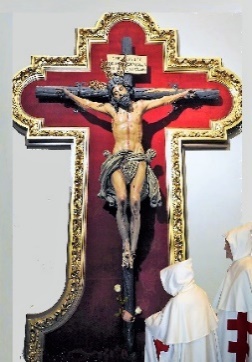 FORMULA ORACIONAL de la ASAMBLEA TEMPLARIA DE ORACIÓNPosición y relajación del cuerpo, en pie, sentados o arrodillados cada uno asumiendo la postura que favorezca más su concentración. Lo importante, independientemente de la posición que se adopte, es colocarnos con la actitud de un ser ante su Creador y Padre, rodeados y acogidos por su fortaleza y ternura y transportados al tiempo eterno.Cerrar los ojos. Calmar toda emoción. Silenciar toda actividad mental discursiva e imaginativa. Alcanzar el máximo de intensidad para, como sugiere el Papa Francisco sentir que “La oración no es magia, sino un confiarse en el abrazo del Padre. Tú debes orar a quien te engendró, al que te dio la vida a ti concretamente”.Desde esa actitud, sintiendo como dice Francisco que “tenemos un Padre cercanísimo que nos abraza”, recitamos el Padrenuestro de forma sentida:Padre nuestro que estás en los cielos, santificado sea tu nombre.Venga a nosotros tu Reino, hágase tu Voluntad así en la tierra como en el cielo.Danos hoy nuestro pan de cada día y perdona nuestras ofensas, porquenosotros ya hemos perdonado a quienes nos ofenden.No nos dejes caer en la tentación y líbranos del mal.Porque Tuyo es el Reino, el Poder y la Gloria, Padre, Hijo y Espíritu Santo, ahora y siempre y en los siglos de los siglos.Amén.Versión en Latín:Pater Noster, qui es in coelis, sanctificetur nomen tuum.Adveniat Regnum tuum, fiat voluntas tua, sicut in caelo et in terra.Panem nostrum cotidianum da nobis hodie, et dimitte nobis debita nostra, sicut et nos dimittimus debitoribus nostris.Et ne nos inducas in tentationem, sed libera nos a malo.Quia Tuum Regnum, et Potestas et Gloria, Pater, Filius et Spiritus Sanctus, nunc et semper et in saeculaAmenA continuación, siguiendo la indicación de nuestro padre San Bernardo que dice que “ésta es la voluntad de Dios: quiere que todo lo tengamos por María”, rezaremos el Ave María.Continuamos centrando la atención dentro de nosotros mismos, en el corazón, tratando de sentir la presencia del Espíritu de Dios en él. Y así, siguiendo el ritmo de la respiración, según el método de Oración Hesicasta decimos interiormente:"Señor", (alargando la pronunciación al tiempo de la inspiración; al expirar, en profunda meditación decimos): " ten piedad "...."Señor (inspiración), ten piedad (expiración), o bien: " " Señor Jesucristo (inspiración) ten piedad (expiración).Larga Vida Al Temple